Аренда складского помещения 87,2 кв.м. (холодный склад) в складском комплексе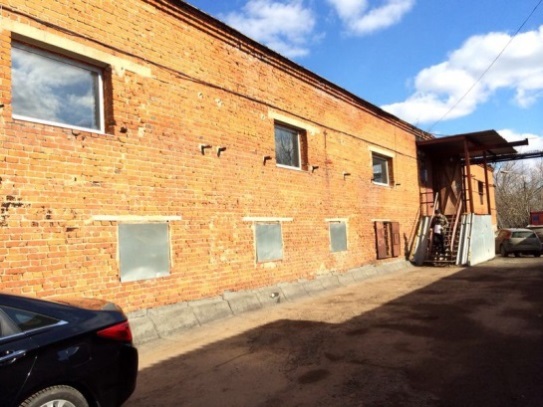 ОТ СОБСТВЕННИКАг. Москва, Каширское шоссе, д. 78, корп. 6/4Месторасположение: метро КаширскаяОт метро: 10 мин от метро на авт.№ 275, 280, 709, трол. № 67 до остановки «Завод полиметаллов»Контакты: Управление по продажам АО «ЦентрАтом»Телефон: 8(495) 660-71-61 (доб. 141, доб. 143, доб. 146)Адрес: Москва, ,ул. Радио 24, корп. 2, 5 этаж, Сайт: www.centeratom.ruЗданиеЗданиеЗданиеЗданиеМесторасположение – ЮАО   г. Москвы Складское кирпичное здание класса ВЗемельный участок - 1,4 га. Площадь здания – 3170,6 кв.м.Этажность: 1Здание оборудовано всеми коммуникациями (энергоснабжение, водоснабжение, канализация).Современные системы противопожарной сигнализации и пожаротушенияКруглосуточная охрана, огороженная территория, работает видеонаблюдениеИмеется наземная парковкаУдобное транспортное расположение, подъезд Еврофур, воротаМесторасположение – ЮАО   г. Москвы Складское кирпичное здание класса ВЗемельный участок - 1,4 га. Площадь здания – 3170,6 кв.м.Этажность: 1Здание оборудовано всеми коммуникациями (энергоснабжение, водоснабжение, канализация).Современные системы противопожарной сигнализации и пожаротушенияКруглосуточная охрана, огороженная территория, работает видеонаблюдениеИмеется наземная парковкаУдобное транспортное расположение, подъезд Еврофур, воротаМесторасположение – ЮАО   г. Москвы Складское кирпичное здание класса ВЗемельный участок - 1,4 га. Площадь здания – 3170,6 кв.м.Этажность: 1Здание оборудовано всеми коммуникациями (энергоснабжение, водоснабжение, канализация).Современные системы противопожарной сигнализации и пожаротушенияКруглосуточная охрана, огороженная территория, работает видеонаблюдениеИмеется наземная парковкаУдобное транспортное расположение, подъезд Еврофур, ворота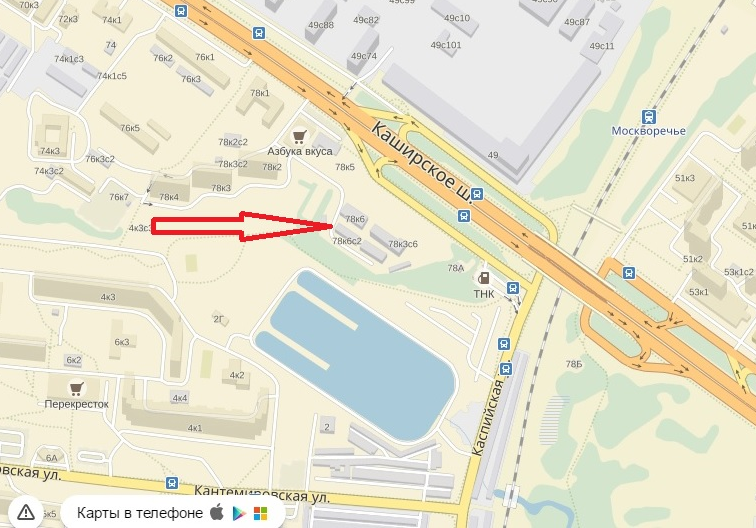 ПомещениеПомещениеПомещениеПомещениеСкладское помещение (холодный склад), расположено по адресу: Каширское шоссе, д. 78, корпус 6, строение 4, Помещение I, часть 1Этаж – подвал, вход по лестнице с улицыМетраж – 87,2.Высота потолков – 3,5 м.Отделка помещения - типоваяСкладское помещение (холодный склад), расположено по адресу: Каширское шоссе, д. 78, корпус 6, строение 4, Помещение I, часть 1Этаж – подвал, вход по лестнице с улицыМетраж – 87,2.Высота потолков – 3,5 м.Отделка помещения - типовая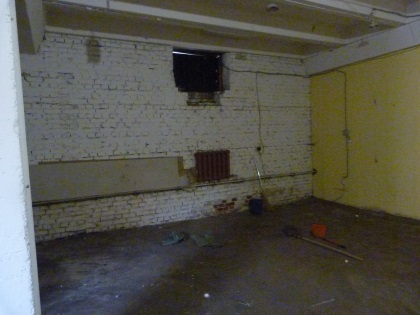 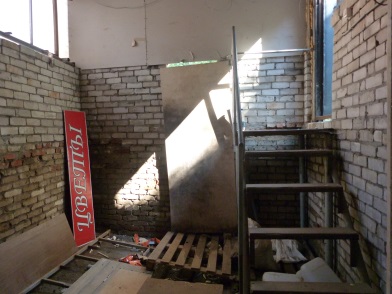 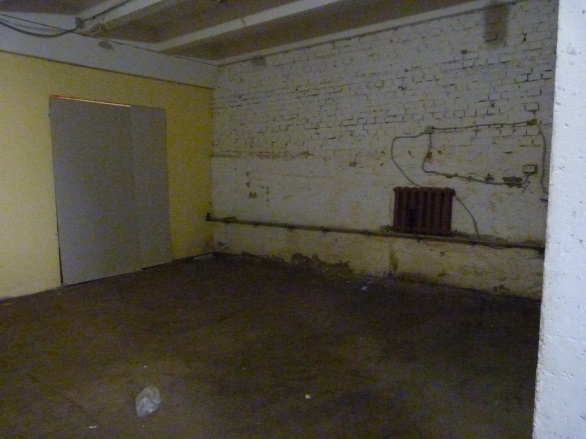 Условия арендыУсловия арендыУсловия арендыУсловия арендыАрендная ставка за 1 кв.м. в месяц – 412 руб., вкл. НДСАРЕНДНАЯ ПЛАТА В МЕСЯЦ за склад – 35 935 руб.Коммунальные платежи включены в арендную платуДепозит – 1 месяцСрок договора аренды –               363 дняУсловия платежей – ежемесячно авансом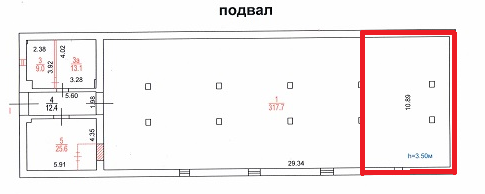 